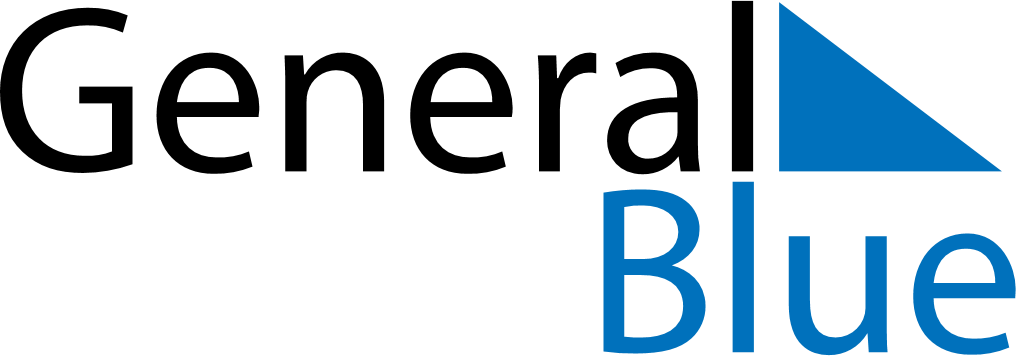 May 2024May 2024May 2024May 2024May 2024May 2024Mariehamn, Aland IslandsMariehamn, Aland IslandsMariehamn, Aland IslandsMariehamn, Aland IslandsMariehamn, Aland IslandsMariehamn, Aland IslandsSunday Monday Tuesday Wednesday Thursday Friday Saturday 1 2 3 4 Sunrise: 5:36 AM Sunset: 9:37 PM Daylight: 16 hours and 0 minutes. Sunrise: 5:34 AM Sunset: 9:40 PM Daylight: 16 hours and 5 minutes. Sunrise: 5:31 AM Sunset: 9:42 PM Daylight: 16 hours and 11 minutes. Sunrise: 5:28 AM Sunset: 9:45 PM Daylight: 16 hours and 16 minutes. 5 6 7 8 9 10 11 Sunrise: 5:26 AM Sunset: 9:47 PM Daylight: 16 hours and 21 minutes. Sunrise: 5:23 AM Sunset: 9:50 PM Daylight: 16 hours and 26 minutes. Sunrise: 5:20 AM Sunset: 9:52 PM Daylight: 16 hours and 31 minutes. Sunrise: 5:18 AM Sunset: 9:55 PM Daylight: 16 hours and 36 minutes. Sunrise: 5:15 AM Sunset: 9:57 PM Daylight: 16 hours and 41 minutes. Sunrise: 5:13 AM Sunset: 10:00 PM Daylight: 16 hours and 46 minutes. Sunrise: 5:10 AM Sunset: 10:02 PM Daylight: 16 hours and 51 minutes. 12 13 14 15 16 17 18 Sunrise: 5:08 AM Sunset: 10:04 PM Daylight: 16 hours and 56 minutes. Sunrise: 5:05 AM Sunset: 10:07 PM Daylight: 17 hours and 1 minute. Sunrise: 5:03 AM Sunset: 10:09 PM Daylight: 17 hours and 6 minutes. Sunrise: 5:01 AM Sunset: 10:12 PM Daylight: 17 hours and 10 minutes. Sunrise: 4:58 AM Sunset: 10:14 PM Daylight: 17 hours and 15 minutes. Sunrise: 4:56 AM Sunset: 10:16 PM Daylight: 17 hours and 20 minutes. Sunrise: 4:54 AM Sunset: 10:19 PM Daylight: 17 hours and 24 minutes. 19 20 21 22 23 24 25 Sunrise: 4:52 AM Sunset: 10:21 PM Daylight: 17 hours and 29 minutes. Sunrise: 4:49 AM Sunset: 10:23 PM Daylight: 17 hours and 33 minutes. Sunrise: 4:47 AM Sunset: 10:25 PM Daylight: 17 hours and 37 minutes. Sunrise: 4:45 AM Sunset: 10:28 PM Daylight: 17 hours and 42 minutes. Sunrise: 4:43 AM Sunset: 10:30 PM Daylight: 17 hours and 46 minutes. Sunrise: 4:41 AM Sunset: 10:32 PM Daylight: 17 hours and 50 minutes. Sunrise: 4:39 AM Sunset: 10:34 PM Daylight: 17 hours and 54 minutes. 26 27 28 29 30 31 Sunrise: 4:38 AM Sunset: 10:36 PM Daylight: 17 hours and 58 minutes. Sunrise: 4:36 AM Sunset: 10:38 PM Daylight: 18 hours and 2 minutes. Sunrise: 4:34 AM Sunset: 10:40 PM Daylight: 18 hours and 6 minutes. Sunrise: 4:32 AM Sunset: 10:42 PM Daylight: 18 hours and 9 minutes. Sunrise: 4:31 AM Sunset: 10:44 PM Daylight: 18 hours and 13 minutes. Sunrise: 4:29 AM Sunset: 10:46 PM Daylight: 18 hours and 16 minutes. 